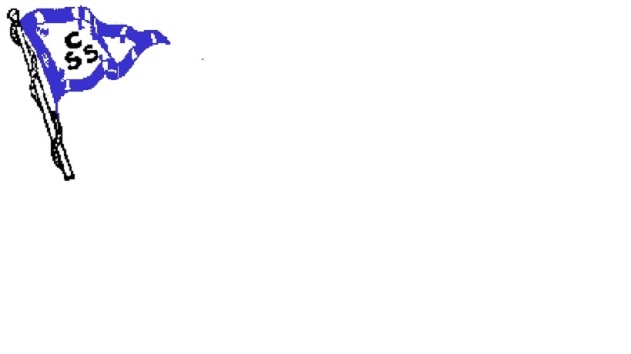 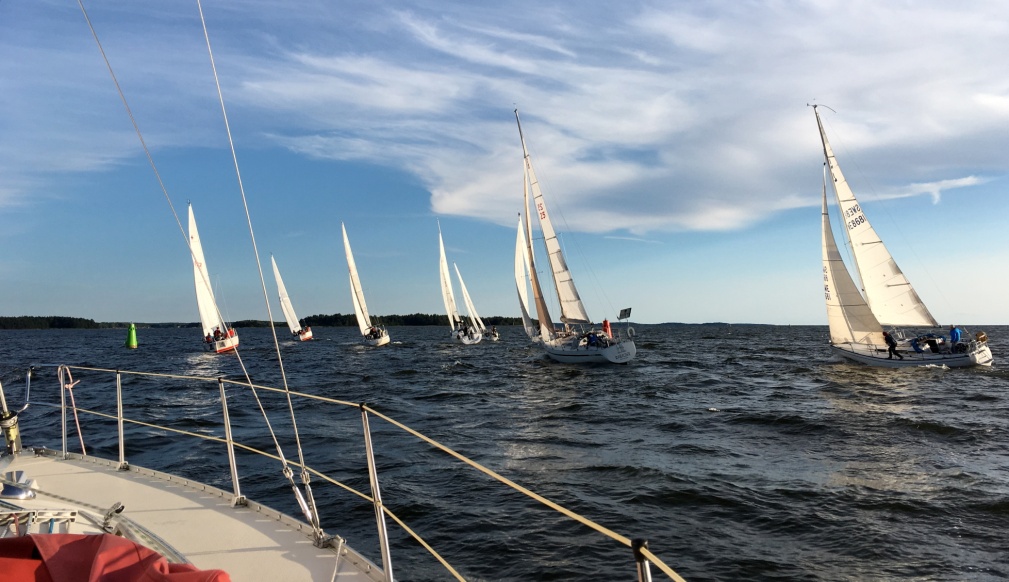 Vill du prova på att segla?Har du seglat förut men har ingen segelbåt längre?Vill du känna på hur det är att tävlingssegla?Inga problem....häng med ut i någon av klubbens båtar som seglar på onsdagar.Inga förkunskaper eller egen utrustning krävs.
Samling kl 18:00
CSS klubbstuga
Vålösundsvägen 102  i Kristinehamn
Onsdagar
16, 23, 30/5-2018
13, 20,27/6-2018
4/7-2018
8, 15, 22, 29/9-2018
5, 12/9-2018
Följ oss på:Facebook: Christiehamns SegelsällskapWebben: www.crss.nu